Acceso (acceso.ku.edu)Unidad 5, PerspectivasEl éxodo centroamericanoClimate refugees fleeing drought were part of the migrant caravan from Central America.00:02you got some bad people in those groups00:05you got some tough people in those00:06groups and I'll tell you what this00:08country doesn't want them the caravan is00:12an epic story of human migration and00:15it's a phenomenon that stirs different00:18reactions in different people they are00:20being portrayed as criminals which they00:22are not they are within their rights to00:25come here asylum for me the caravan00:29raises a question related to a recent00:31trip I made to Central America to an00:33area called the dry corridor where I00:36witnessed the impacts of a severe00:38drought that's linked to climate change00:40and has devastated agriculture. Ya no va a salir nada. Todo esto está perdido. Está perdido, todo esto está perdido. 00:48This year in just one dry corridor00:51country Honduras, 80% of the corn and00:54bean crops were lost. the dry corner of00:58Central America is particularly01:00vulnerable to this issue of climate01:03change and its impact on food security.01:05the food insecurity is so dire that two01:08million people are now facing hunger. I01:11also learned that the drought has been01:13made worse by El Nino the warm water off01:16the coast south of Central America we're01:19currently in an El Niño year and the01:21future looks even scarier.01:23scientists believe El Niños are becoming01:25more frequent with a change in climate.01:27experts say what's known as the dry01:30corridor in Guatemala has grown 25 to 3001:33percent in the last decade. so now my01:37Caravan question is: have some of these01:40migrants left their homes because of01:42climate change, drought and hunger?01:59Hoy en esta ciudad del norte de San02:02Pedro Sula. This caravan idea first02:05sparked in October in Honduras, in the02:07city of San Pedro Sula. people from all02:11over the country rushed to join after02:13hearing on TV radio Facebook and02:15WhatsApp that they would no longer have02:17to rely on smugglers. a caravan was being02:20organized a relatively safe and02:24virtually free way to get to the United02:26States.02:34I'm catching up with a caravan once02:36they've already been on the road for a02:38month, travelled almost a thousand miles02:41and are arriving in Mexico City. I find a02:48lot of people who worked on farms and02:50say that they fled because of the02:52drought. Mira, hubo mucha sequía, hubo mucha sequía y la mazorquita es pequeña.03:02Among the farm workers who joined the caravan in03:04Honduras was Pedro Castillo. Siempre cuando sembramos, vamos buscando vender la comida: arroz, frijol y maíz. De ahí mucha gente… así sobrevivimos. Hay mucha gente que sobrevivimos con menos de un dólar al día. -Perdón, pero con respeto le voy a preguntar: eso me parece que es una vida de un pobre: ¿así es?. -La verdadera realidad de los hondureños es que estamos sumidos en la pobreza y no porque seamos haraganes. A veces… bueno, digamos que con la Madre Naturaleza no se puede hacer nada, cuando vienen las sequías no se puede hacer nada. 03:52Perhaps the one thing you can do is flee.03:55that's what Fabiola Diaz and Carlos03:58Salinas are doing they and their kids04:00are traveling together even though they04:02didn't know each other before they're04:05not a couple but they seem like a family.04:08Fabiola and her two-year-old son Yeltsin04:10come from a Honduran town called Santa04:12Barbara. -¿Cuáles son los tipos de trabajo que hacen? -Las labores de la tierra: los frijoles, el maíz… Es lo que más se cultiva. Pero este año no le fue bien y perdió.04:32This is not an invasion this is a drop04:34in the bucket of what comes to the04:37border every month every week. Atennis04:40Parola is an attorney from North04:42Carolina who's part of a group that's04:43come to Mexico to advise the migrants on04:46US asylum law. I'm following the story of04:50a young woman who is fleeing because of04:52poverty and hunger04:53she's living on a meal a day. does she04:56qualify for asylum if that's the only04:58reason that she's fleeing05:04is she not fleeing for her life is she05:07not possibly in danger of her life if05:09she doesn't get food05:22even with American asylum a virtual05:24impossibility for climate migrants like05:26Fabiola and Carlos they are nonetheless05:29pushing forward on their journey to the05:31United States. Cuatro filas por favor. Colaboremos señores. Buenos días, estamos esperando todos este día. ¡Colaboremos! ¡Colaboremos! And to help them on their05:40way the Mexico City authorities are05:42shutting down the subway system early on05:45a Saturday morning and giving it over to05:47the caravan so it can traverse the city05:49and continue its Trek northward. When05:53Carlos joined the caravan he decided to05:55leave his wife and two kids at home and05:57bring his 11 year old daughter Angie.- ¿Fabiola y Yeltsin son amigos? -Sí. -¿Y qué piensas de ellos? Pues que ella como trae sus niños se cansa con el coche, trae bastantes cosas. No hay nadie que la ayude, entonces… -¿Tú estás ayudándola?. -Sí. -Tuve que sacarla de la escuela. -¿Eso fue difícil? -Fue difícil pero, uno a veces por tomar una decisión y por salir adelante. Tomé la decisión, la saqué de la escuela y me vine. No sé… Ya estamos aquí y vamos a ver si cruzamos al otro lado. 06:51To cross over they still need to reach06:54the US border and for the last thousand06:57miles of their journey they walk they06:59hitchhike in mass and some amazingly07:03catch buses chartered by Mexican states07:05to take them all the way to the border07:07city of Tijuana. ¡Despierta México, despierta!07:12This is how Tijuana greets the caravan07:15it's a far cry from the warm Mexico City07:18welcome and while the total number of07:21Caravan migrants may not be overwhelming07:23the city's anti Caravan mayor07:25nonetheless calls the influx an07:27avalanche and the tsunami. Buenos días, Fabiola habla 07:32Juan Carlos Frey periodista07:34the Estados Unidos. ¿Cómo estás?07:35I left the caravan for a few days07:38and now I'm heading back, trying to07:40reconnect with Fabiola and Carlos. I hear07:45that Tijuana is housing the caravan in a07:47community sports center that sits07:49literally on the border with the United07:51States. So I head there to find them.07:56[Music]08:10And here she is. ¿Y cuál es el plan?, ¿qué van a hacer? -Esperar y… yo quiero irme para allá para Estados Unidos, pero no sé. Dicen que tienes que entregarte a Migración. -¿Sabes qué tan cerca están? -Dicen que sólo pasando el muro y ahí ya estamos allá. 08:34if they just cross the wall they are so08:38close to their American dream but have08:41no idea how to finally reach it. The08:43United States will not be a migrant camp08:47and it will not be a refugee holding08:50facility won't be in fact crossing over08:53seems more impossible than ever. we're08:55facing a man-made disaster of global08:59scale but if you asked the climate09:01migrants who lived through the severe09:03drought and the hunger that followed09:06they'll say that joining the caravan was09:09something they simply had to do. Yo siempre he pasado la pobreza pero jamás he querido abandonar mi tierra porque, tienes tus hijos, tus papás, tienes tu familia. Yo creo que no hay un lugar donde te sientas más cómodo que en tu tierra. Pero igual, cuando ya sientes el hambre, el hambre ya te trae encima y tal vez tus hijos te están exigiendo: “papá, quiero comer tal cosa, quiero comer comida buena, quiero comer carne”, entonces es ahí cuando te llenas de coraje y dices: “!me voy¡”. 09:50[Music]10:17[Music]This work is licensed under a 
Creative Commons Attribution-NonCommercial 4.0 International License.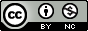 